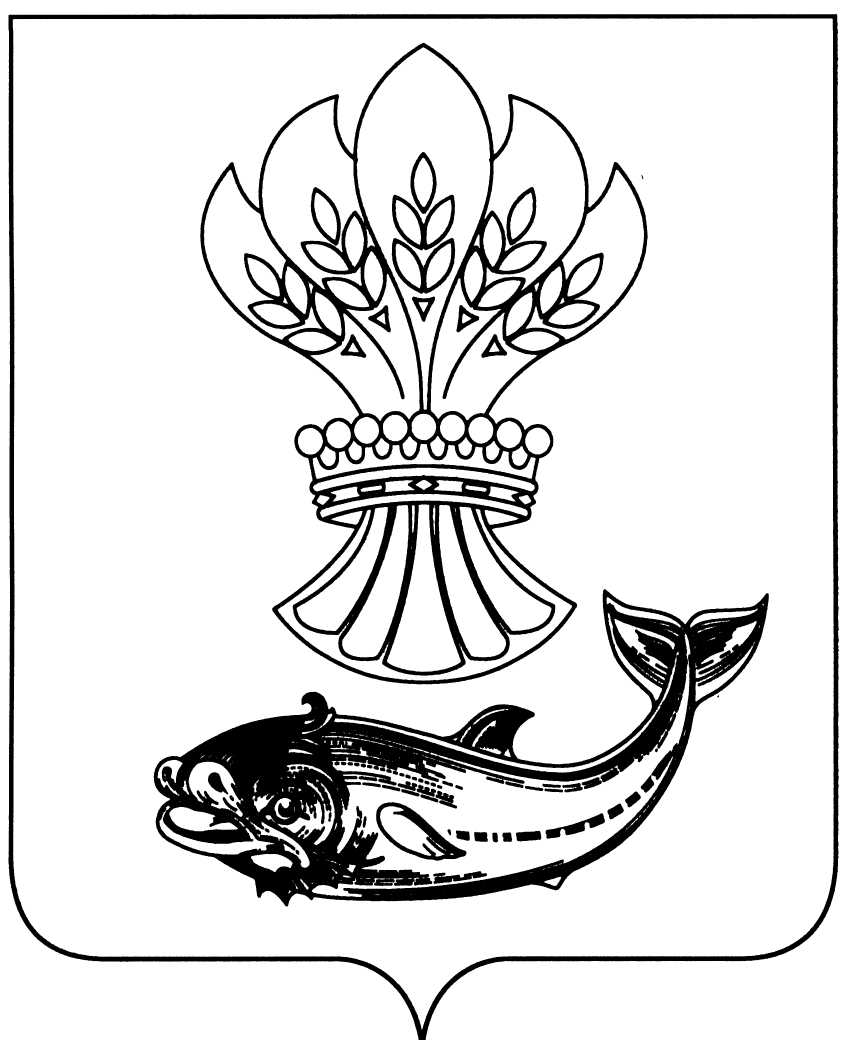 АДМИНИСТРАЦИЯПАНИНСКОГО МУНИЦИПАЛЬНОГО РАЙОНА ВОРОНЕЖСКОЙ ОБЛАСТИПОСТАНОВЛЕНИЕот 11.10.2019 № 398р.п. ПаниноО создании муниципального бюджетного учреждения дополнительного образованияПанинского муниципального районаВоронежской области «Детско-юношескийцентр»В целях совершенствования системы образования Панинского муниципального района Воронежской области, в соответствии с постановлением администрации Панинского муниципального района Воронежской области от 11.02.2016 № 32 «Об утверждении Положения о порядке создания, реорганизации, изменения типа, ликвидации, утверждения Уставов муниципальных образовательных учреждений, расположенных на территории Панинского муниципального района Воронежской области» администрация Панинского муниципального района Воронежской области п о с т а н о в л я е т:1. Создать муниципальное бюджетное учреждение дополнительного образования Панинского муниципального района Воронежской области «Детско-юношеский центр».2. Возложить функции и полномочия учредителя муниципального бюджетного учреждения дополнительного образования Панинского муниципального района Воронежской области «Детско-юношеский центр» на отдел по образованию, опеке, попечительству, спорту и работе с молодежью администрации Панинского муниципального района Воронежской области.3. Утвердить прилагаемые:3.1. Перечень мероприятий по созданию муниципального бюджетного учреждения дополнительного образования Панинского муниципального района Воронежской области «Детско-юношеский центр».3.2. Устав муниципального бюджетного учреждения дополнительного образования Панинского муниципального района Воронежской области «Детско-юношеский центр».4. Назначить директором муниципального бюджетного учреждения дополнительного образования Панинского муниципального района Воронежской области «Детско-юношеский центр» Кольцову Ульяну Олеговну.5. Директору муниципального бюджетного учреждения дополнительного образования Панинского муниципального района Воронежской области «Детско-юношеский центр» Кольцовой Ульяне Олеговне:5.1. Выступить заявителем при государственной регистрации муниципального бюджетного учреждения дополнительного образования Панинского муниципального района Воронежской области «Детско-юношеский центр».5.2. Обеспечить проведение мероприятий по созданию муниципального бюджетного учреждения дополнительного образования Панинского муниципального района Воронежской области «Детско-юношеский центр» в соответствии с утвержденным Перечнем.6. Отделу по управлению муниципальным имуществом и экономического развития Панинского муниципального района Воронежской области (Сафонова) закрепить здание, расположенное по адресу: 396140, Воронежская область, Панинский район, р.п. Панино, ул. Советская, д.15. за вновь созданным муниципальным бюджетным учреждением дополнительного образования Панинского муниципального района Воронежской области «Детско-юношеский центр» на праве оперативного управления в установленном законом порядке. 7. Настоящее постановление вступает в силу со дня его подписания.8. Опубликовать настоящее постановление в официальном периодическом печатном издании Панинского муниципального района Воронежской области «Панинский муниципальный вестник».9. Контроль за исполнением настоящего постановления возложить на заместителя главы администрации Панинского муниципального района Воронежской области Солнцева В.В.Глава Панинского муниципального района Н.В. ЩегловУТВЕРЖДЕН:постановлением администрацииПанинского муниципального районаВоронежской области от 11.10.2019 г. № 398 Перечень мероприятий по созданию муниципального бюджетного учреждения дополнительного образования Панинского муниципального района Воронежской области «Детско-юношеский центр»УТВЕРЖДЕН:постановлением администрацииПанинского муниципального районаВоронежской области от 11.10.2019 г. № 398 Уставмуниципального бюджетного учреждения дополнительного образования Панинского муниципального районаВоронежской области«Детско-юношеский центр»Р.п. Панино2019СодержаниеОбщее положение ……………………………………………………….3-5Предмет, цели и виды деятельности. Виды реализуемых образовательных программ…………………………………………….…..6-7Управление учреждением и организация его деятельности ….……..7-15Порядок принятия локальных нормативных актов…………..…..…15-16Имущество и финансово-хозяйственная деятельности учреждения……………………………...………………………………..16-19Реорганизация и ликвидация учреждения …..………………………19-201. Общие положения	1.1. Настоящий Устав определяет порядок деятельности муниципального бюджетного учреждения дополнительного образования Панинского муниципального района Воронежской области «Детско-юношеский центр» (далее - Учреждение), созданного постановлением администрации Панинского муниципального района Воронежской области от __________ года №____ «О создании муниципального бюджетного учреждения дополнительного образования Панинского муниципального района Воронежской области «Детско-юношеский центр» ».	1.2. Учреждение является некоммерческой организацией, не имеющей извлечение прибыли в качестве основной цели своей деятельности и не распределяющей полученную прибыль между участниками.	1.3. Организационно-правовая форма: муниципальное бюджетное учреждение. Тип Учреждения - учреждение дополнительного образования.	1.4. Полное наименование Учреждения – муниципальное бюджетное учреждение дополнительного образования Панинского муниципального района Воронежской области «Детско-юношеский центр».Сокращенное наименование Учреждения – МБУДО «ДЮЦ».	1.5. Место нахождения Учреждения: 396140, Воронежская область, Панинский район, р.п. Панино, ул. Советская, д.15.	1.6. Учредителем и собственником имущества Учреждения является Панинский муниципальный район Воронежской области. Полномочия учредителя Учреждения осуществляет отдел по образованию, опеке, попечительству, спорту и работе с молодежью администрации Панинского муниципального района Воронежской области (далее - Учредитель).	Полномочия собственника имущества от имени муниципального образования Панинский муниципальный район Воронежской области осуществляет администрация Панинского муниципального района Воронежской области в лице отдела по управлению муниципальным имуществом и экономического развития Панинского муниципального района Воронежской области. 1.7. Учреждение является некоммерческой организацией и осуществляет свою деятельность в соответствии с Гражданским кодексом Российской Федерации, Федеральным законом «О некоммерческих организациях», Федеральным законом «Об образовании в Российской Федерации», иными нормативными актами Российской Федерации, Воронежской области и Панинского муниципального района, а также настоящим Уставом. Учреждение не преследует извлечение прибыли в качестве основной цели своей деятельности, полученную прибыль Учреждение направляет на уставные цели.1.8. Учреждение является юридическим лицом, имеет обособленное имущество и отвечает по своим обязательствам этим имуществом, может от своего имени приобретать и осуществлять имущественные и личные неимущественные права, выполнять обязанности, выступать истцом и ответчиком в суде. Учреждение имеет самостоятельный баланс и лицевые счета в территориальном органе Федерального казначейства. Учреждение имеет печать со своим полным наименованием на русском языке. Учреждение вправе иметь штампы и бланки со своим наименованием, а также зарегистрированную в установленном порядке эмблему.Учреждение приобретает права и обязанности юридического лица с момента государственной регистрации в порядке, установленном действующим законодательством.1.9. Учреждение обеспечивает открытость и доступность следующей информации:о дате создания Учреждения, об Учредителе Учреждения, о месте нахождения Учреждения, режиме, графике работы, контактных телефонах и адресах электронной почты;о структуре и органах управления Учреждения;о реализуемых образовательных программах с указанием учебных предметов, курсов, дисциплин (модулей), практики, предусмотренных соответствующей образовательной программой;о численности обучающихся по реализуемым образовательным программам за счет бюджетных ассигнований федерального бюджета, бюджета Воронежской области, местного бюджета и по договорам об образовании за счет средств физических и (или) юридических лиц;о языках образования;о федеральных государственных образовательных стандартах, об образовательных стандартах (при их наличии);о руководителе Учреждения, его заместителях;о персональном составе педагогических работников с указанием уровня образования, квалификации и опыта работы;о материально-техническом обеспечении образовательной деятельности (в том числе о наличии оборудованных учебных кабинетов, объектов для проведения практических занятий, библиотек, объектов спорта, средств обучения и воспитания, об условиях питания и охраны здоровья обучающихся, о доступе к информационным системам и информационно-телекоммуникационным сетям, об электронных образовательных ресурсах, к которым обеспечивается доступ обучающихся);о наличии и условиях предоставления обучающимся стипендий, мер социальной поддержки;об объеме образовательной деятельности, финансовое обеспечение которой осуществляется за счет бюджетных ассигнований федерального бюджета, бюджета Воронежской области, местного бюджета, по договорам об образовании за счет средств физических и (или) юридических лиц;о поступлении финансовых и материальных средств и их расходовании по итогам финансового года;копий:Устава Учреждения;лицензии на осуществление образовательной деятельности (с приложениями);бюджетной сметы Учреждения;локальных нормативных актов, предусмотренных частью 2 статьи 30 Федерального закона «Об образовании в Российской Федерации», правил внутреннего распорядка обучающихся, правил внутреннего трудового распорядка, коллективного договора;отчета о результатах самообследования. Показатели деятельности Учреждения, подлежащего самообследованию, и порядок его проведения устанавливаются федеральным органом исполнительной власти, осуществляющим функции по выработке государственной политики и нормативно-правовому регулированию в сфере образования;документа о порядке оказания платных образовательных услуг, в том числе образца договора об оказании платных образовательных услуг, документа об утверждении стоимости обучения по каждой образовательной программе;предписаний органов, осуществляющих государственный контроль (надзор) в сфере образования, отчетов об исполнении таких предписаний;иной информации, которая размещается, опубликовывается по решению Учреждения и (или) размещение, опубликование которой являются обязательными в соответствии с законодательством Российской Федерации.1.10. Информация и документы, указанные в пункте 1.9 настоящего Устава, если они в соответствии с законодательством Российской Федерации не отнесены к сведениям, составляющим государственную или иную охраняемую законом тайну, подлежат размещению на официальном сайте Учреждения в сети Интернет и обновлению в течение десяти рабочих дней со дня их создания, получения или внесения в них соответствующих изменений.1.11. Образовательная деятельность Учреждения подлежит лицензированию в соответствии с законодательством Российской Федерации о лицензировании отдельных видов деятельности с учетом особенностей, установленных законодательством об образовании. 1.12. Учреждение не имеет филиалов и представительств.1.13. Изменения и дополнения в настоящий Устав утверждаются Учредителем. 2. Предмет, цели и виды деятельности. Виды реализуемых образовательных программ2.1. Основной целью деятельности Учреждения является осуществление полномочий органов местного самоуправления Панинского муниципального района в сфере образования.2.2. Предмет деятельности Учреждения – осуществление образовательной деятельности по дополнительным общеобразовательным программам.Виды реализуемых Учреждением образовательных программ: дополнительные общеобразовательные программы (дополнительные общеразвивающие).2.3. Основным видом деятельности, осуществляемым Учреждением в установленном действующим законодательством Российской Федерации порядке, является реализация дополнительных общеразвивающих программ следующих направленностей: физкультурно-спортивной, художественной, социально-педагогической, туристско-краеведческой, естественнонаучной и других.2.4. Учредитель формирует и утверждает для Учреждения муниципальное задание в соответствии с основными видами деятельности, предусмотренными настоящим Уставом. 2.5. Учреждение не вправе отказаться от выполнения муниципального задания.2.6. Учреждение вправе сверх установленного муниципального задания, а также в случаях, определенных федеральными законами, в пределах установленного муниципального задания выполнять работы, оказывать услуги, относящиеся к его основным видам деятельности, предусмотренным настоящим Уставом, гражданам и юридическим лицам за плату и на одинаковых при оказании одних и тех же услуг условиях. Порядок определения указанной платы устанавливается Учредителем в предусмотренных законодательством РФ случаях.2.7. Учреждение осуществляет также иные виды деятельности:проведение выставок, концертов, фестивалей, конкурсов, сборов, семинаров, иных воспитательных, культурно-досуговых, спортивно-массовых и других мероприятий;разработку, апробацию и внедрение современных образовательных и воспитательных программ и технологий; организацию методической работы, направленной на совершенствование образовательного процесса, мастерства педагогов дополнительного образования;выявление и поддержку одаренных и талантливых детей;организацию образовательной деятельности для обучающихся с ограниченными возможностями здоровья, детей-инвалидов.проведение психологической диагностики, тестирования, консультаций педагогов-психологов с целью оказания социально-психологической и педагогической помощи обучающимся, педагогам, родителям;2.8. Учреждение осуществляет следующие виды приносящей доход деятельности:производство и реализацию товаров;организацию и проведение общественно значимых мероприятий с детьми (концертов, спектаклей, выставок, конкурсов, праздников, другое);предоставление в аренду имущества и помещений Учреждения в порядке, установленном законодательством Российской Федерации;оказание платных образовательных услуг (на договорной основе сверх задания Учредителя).3. Управление учреждением и организация его деятельности3.1. К компетенции Учредителя относится:создание, реорганизация, переименование, ликвидация Учреждения и принятие решения об изменении его типа;утверждение Устава Учреждения, а также вносимых в него изменений;назначение руководителя Учреждения и прекращение его полномочий, заключение и прекращение трудового договора с руководителем Учреждения;формирование и утверждение муниципального задания на оказание услуг (выполнение работ) юридическим и физическим лицам в соответствии с предусмотренными настоящим Уставом основными видами деятельности;определение перечня особо ценного движимого имущества, закрепленного за Учреждением или приобретенного Учреждением за счет средств, выделенных ему Учредителем на приобретение такого имущества;установление порядка определения платы для физических и юридических лиц за услуги (работы), относящиеся к основным видам деятельности Учреждения, оказываемые им сверх муниципального задания в предусмотренных законодательством случаях;осуществление финансового обеспечения выполнения Учреждением муниципального задания;определение порядка составления и утверждения плана финансово-хозяйственной деятельности Учреждения;в пределах своей компетенции осуществление контроля за соответствием деятельности Учреждения целям, предусмотренным настоящим Уставом, законодательству Российской Федерации и Воронежской области;согласование внесения Учреждением в случаях и в порядке, которые предусмотрены федеральными законами, денежных средств, иного имущества, за исключением особо ценного движимого имущества, в уставный (складочный) капитал хозяйственных обществ или передачи им такого имущества иным образом в качестве их учредителя или участника;согласование в случаях, предусмотренных федеральными законами, передачи некоммерческим организациям в качестве их учредителя или участника денежных средств и иного имущества, за исключением особо ценного движимого имущества, закрепленного за Учреждением или приобретенного Учреждением за счет средств, выделенных ему Учредителем на приобретение такого имущества, а также недвижимого имущества;согласование в случаях, предусмотренных законодательством РФ, создания и ликвидации структурных подразделений Учреждения;предварительное согласование совершения Учреждением крупных сделок, соответствующих критериям, установленным Федеральным законом «О некоммерческих организациях»;осуществление иных функций и полномочий, установленных законодательством Российской Федерации, Воронежской области и муниципальными правовыми актами.3.2. Единоличным исполнительным органом Учреждения является директор. Директор назначается на должность и освобождается от должности Учредителем. Срок полномочий директора определяется трудовым договором, заключаемым с ним Учредителем. 3.3. Директор Учреждения:осуществляет руководство Учреждением и организацию его работы;несет персональную ответственность за выполнение возложенных на Учреждение задач и функций;действует от имени Учреждения без доверенности, представляет Учреждение во всех отношениях с третьими лицами;распоряжается имуществом Учреждения в пределах, установленных законодательством Российской Федерации, Воронежской области, муниципальными правовыми актами и настоящим Уставом;заключает договоры, направленные на решение возложенных на Учреждение задач, выдает доверенности; заключает и расторгает трудовые договоры с работниками Учреждения, определяет их должностные обязанности, осуществляет иные права и выполняет иные обязанности работодателя по отношению к работникам Учреждения;издает приказы, обязательные для исполнения всеми работниками Учреждения;утверждает штатное расписание Учреждения;принимает решение о создании различных структурных подразделений Учреждения;утверждает положения о структурных подразделениях;утверждает локальные нормативные акты Учреждения в соответствии с законодательством и настоящим Уставом;утверждает по согласованию с Учредителем программу развития Учреждения;осуществляет контроль за качеством образовательного процесса;осуществляет прием и отчисление обучающихся;осуществляет иные полномочия в соответствии с законодательством Российской Федерации, Воронежской области, муниципальными правовыми актами, локальными нормативными актами Учреждения и настоящим Уставом.3.4. Иные права и обязанности, а также показатели деятельности и ответственность директора Учреждения устанавливаются трудовым договором. 3.5. Коллегиальными органами управления Учреждением являются общее собрание работников Учреждения (далее - Общее собрание) и педагогический совет Учреждения.3.6. Общее собрание формируется из всех лиц, состоящих с Учреждением в трудовых отношениях.3.7. Общее собрание имеет право:участвовать в разработке изменений, вносимых в Устав Учреждения;участвовать в разработке положений о структурных подразделениях Учреждения;участвовать в разработке правил внутреннего трудового распорядка Учреждения и обсуждать вопросы трудовой дисциплины в Учреждении;представлять Учредителю предложения по улучшению финансово-хозяйственной деятельности Учреждения;обсуждать форму и систему оплаты труда, в том числе размеры надбавок, премий и других выплат стимулирующего характера, в пределах средств, выделенных Учредителем на оплату труда;рассматривать вопросы обеспечения условий безопасности и охраны здоровья обучающихся.3.8. Общее собрание проводится по необходимости, но не реже 1 раза в календарный год. 3.9. Общее собрание простым большинством голосов в форме открытого голосования избирает из своего состава председателя и секретаря Общего собрания. Срок полномочий председателя и секретаря Общего собрания – 1 год. 	Председатель созывает Общее собрание, определяет повестку дня и руководит ходом заседания. Секретарь ведет протокол заседания Общего собрания.3.10. Общее собрание считается правомочным, если на нем присутствует не менее двух третей членов. Решения принимаются открытым голосованием простым большинством голосов присутствующих на собрании членов. 3.11.Решения Общего собрания оформляются в форме протокола, который подписывается председателем и секретарем Общего собрания.3.12.Решения, принятые Общим собранием в пределах своей компетенции и не противоречащие законодательству Российской Федерации, должны учитываться при принятии решений иными органами управления Учреждения.3.13.В Учреждении также создается педагогический совет Учреждения.В состав педагогического совета входят все педагогические работники Учреждения.3.14.Педагогический совет:участвует в утверждении программы развития Учреждения;обсуждает решения по вопросам реализации направлений образовательной деятельности Учреждения;утверждает образовательную программу Учреждения, выбирает образовательные технологии и методики (в том числе авторские) для использования в деятельности Учреждения;участвует в разработке образовательных программ, локальных нормативных актов;осуществляет промежуточную и итоговую аттестацию обучающихся;принимает решение о выдаче документов о дополнительном образовании;рассматривает вопросы организации научно-методической деятельности, проведения конференций, семинаров;обсуждает формы и методы образовательного процесса, планирования образовательной деятельности Учреждения и принимает по ним решения;организует повышение квалификации педагогических работников Учреждения, распространение среди них передового опыта.3.15.Заседания педагогического совета проводятся по необходимости, но не реже 1 раза в полугодие. Для рассмотрения текущих вопросов созываются малые педагогические советы.3.16.Педагогический совет простым большинством голосов в форме открытого голосования избирает из своего состава председателя и секретаря педагогического совета. Срок полномочий председателя и секретаря педагогического совета – 1 год. Председатель созывает педагогический совет, определяет повестку дня, руководит ходом заседания, отчитывается о деятельности педагогического совета перед директором и Учредителем. Секретарь ведет протокол заседания педагогического совета.3.17. Заседание педагогического совета считается правомочным, если на нем присутствует не менее половины его членов. Решение педагогического совета считается принятым, если за него проголосовало не менее двух третей присутствующих на заседании членов педагогического совета. При равенстве голосов решающим является голос председателя педагогического совета.3.18. Решения педагогического совета оформляются в форме протокола, который подписывается председателем и секретарем педагогического совета.3.19. Решения, принятые педагогическим советом в пределах своей компетенции и не противоречащие законодательству Российской Федерации, являются обязательными для исполнения всеми педагогическими работниками Учреждения.3.20. В целях учета мнения обучающихся, родителей (законных представителей) несовершеннолетних обучающихся и педагогических работников по вопросам управления Учреждением и при принятии Учреждением локальных нормативных актов, затрагивающих их права и законные интересы, по инициативе обучающихся, родителей (законных представителей) несовершеннолетних обучающихся и педагогических работников в Учреждении создаются советы обучающихся, советы родителей (законных представителей) несовершеннолетних обучающихся или иные органы.3.21. Совет родителей создается в целях содействия педагогическому коллективу Учреждения в осуществлении воспитания и обучения детей. Совет родителей избирается общим собранием родителей по представлению родительских советов объединений. Совет родителей подчиняется и подотчетен общему родительскому собранию. Срок полномочий совета - 1 год.Для координации работы в состав совета родителей входит заместитель директора Учреждения.Совет родителей (законных представителей):содействует обеспечению оптимальных условий для организации образовательного процесса;координирует деятельность родительских советов объединений;оказывает содействие в подготовке мероприятий;взаимодействует с общественными организациями по вопросам пропаганды традиций, истории Учреждения и другим, относящимся к компетенции совета.Совет родителей содействует установлению взаимопонимания и взаимодействия между администрацией Учреждения, педагогическими работниками и родителями (законными представителями) обучающихся в вопросах семейного и общественного воспитания. Периодичность проведения общих родительских собраний определяется участниками совета родителей, но должна составлять не менее 1 раза в учебное полугодие. Совет родителей ведет протоколы своих заседаний и общих родительских собраний.3.22. В Учреждении действуют профессиональные союзы работников.3.23. К участникам образовательного процесса относятся обучающиеся, их родители (законные представители), педагогические работники.3.24. Дисциплина в Учреждении поддерживается на основе уважения человеческого достоинства обучающихся, педагогов, обслуживающего персонала, родителей. Применение физического и психологического насилия к обучающимся не допускается.3.25. Обучающиеся имеют право:получать качественное дополнительное образование;вносить предложения по улучшению образовательного процесса;создавать общественные организации, деятельность которых не противоречит настоящему Уставу;заниматься в нескольких объединениях, менять их в течение года;обучаться по индивидуальному учебному плану;бесплатно пользоваться информационными ресурсами Учреждения. 3.27. Обучающиеся обязаны:соблюдать требования настоящего Устава;овладевать знаниями и мастерством;соблюдать правила поведения обучающихся;регулярно посещать занятия;не опаздывать на занятия без уважительных причин;бережно относиться к имуществу Учреждения;уважать честь и достоинство других обучающихся и работников Учреждения.3.28. Обучающимся запрещается:приносить, передавать, употреблять в Учреждении табачные изделия, алкогольные напитки, токсичные, наркотические вещества и оружие;использовать любые средства, способные привести к взрывам и возгораниям;применять физическую силу для выяснения отношений, запугивания, вымогательства;производить любые действия, очевидно влекущие за собой опасные последствия для окружающих;использовать непристойные выражения, жесты, ненормативную лексику.3.29. Родители (законные представители) вправе:знакомиться с настоящим Уставом и другими актами Учреждения, регламентирующими организацию образовательного процесса;выбирать объединения, образовательную программу;защищать законные права и интересы ребенка;принимать участие в управлении Учреждением в формах, предусмотренных настоящим Уставом.3.30. Родители (законные представители) обучающихся обязаны:выполнять требования настоящего Устава;нести ответственность за воспитание своих детей;уважать права педагогов.3.31. Для обеспечения образовательного процесса Учреждение нанимает на основании трудовых договоров педагогических работников.3.32. К педагогической деятельности в Учреждении допускаются лица, имеющие среднее профессиональное или высшее образование и отвечающие квалификационным требованиям, указанным в квалификационных справочниках, и (или) профессиональным стандартам.3.33. К педагогической деятельности не допускаются лица:лишенные права заниматься педагогической деятельностью в соответствии с вступившим в законную силу приговором суда;имеющие или имевшие судимость, подвергающиеся или подвергавшиеся уголовному преследованию (за исключением лиц, уголовное преследование в отношении которых прекращено по реабилитирующим основаниям) за преступления против жизни и здоровья, свободы, чести и достоинства личности (за исключением незаконного помещения в психиатрический стационар, клеветы и оскорбления), половой неприкосновенности и половой свободы личности, против семьи и несовершеннолетних, здоровья населения и общественной нравственности, основ конституционного строя и безопасности государства, а также против общественной безопасности;имеющие неснятую или непогашенную судимость за умышленные тяжкие и особо тяжкие преступления;признанные недееспособными в установленном федеральным законом порядке;имеющие заболевания, предусмотренные перечнем, утверждаемым федеральным органом исполнительной власти, осуществляющим функции по выработке государственной политики и нормативно-правовому регулированию в области здравоохранения.3.34. Педагогические работники Учреждения имеют право на:участие в управлении Учреждением;защиту своей профессиональной чести и достоинства;свободу выбора содержания и использования методик и технологий обучения и воспитания, учебных пособий и материалов, методов оценки знаний, умений обучающихся;социальные гарантии и меры социальной поддержки, установленные законодательством Российской Федерации, и дополнительные меры социальной поддержки, предоставляемые работникам в регионе.3.35. Работники Учреждения обязаны:удовлетворять требованиям соответствующих квалификационных характеристик;выполнять требования настоящего Устава и правила внутреннего трудового распорядка;выполнять условия трудового договора;постоянно повышать свой профессиональный уровень путем самообразования;строить учебно-воспитательный процесс на основе принципа здоровьесбережения, формировать у обучающихся ценностное отношение к здоровому образу жизни;способствовать выявлению способных и талантливых детей, направлять свою профессиональную деятельность на развитие личности воспитанников; учитывать особенности психофизического развития обучающихся и состояние их здоровья, соблюдать специальные условия, необходимые для получения образования лицами с ограниченными возможностями здоровья; нести персональную ответственность за организацию и содержание учебно-воспитательного процесса;все формы занятий проводить по расписанию, утвержденному директором Учреждения;способствовать повышению положительного имиджа Учреждения через расширение социального партнерства;незамедлительно сообщать директору о возникновении ситуации, представляющей угрозу жизни и здоровью людей, сохранности имущества Учреждения;сообщать администрации о своей временной нетрудоспособности;консультировать родителей (законных представителей) по интересующим их вопросам деятельности ребенка в Учреждении;не допускать применения методов физического и психического насилия по отношению к обучающимся;в корректной форме решать все трудовые споры, обращаться в комиссию по урегулированию споров Учреждения;строго соблюдать этические нормы общения с коллегами, детьми и их родителями (законными представителями);допускать к себе на занятия проверяющее лицо;принимать участие в разрешении конфликтов по письменному заявлению родителей (законных представителей) и других лиц;проходить медицинские обследования по приказу директора Учреждения;принимать активное участие в оформлении кабинетов, создании учебно-дидактических пособий;соблюдать в образовательном процессе все требования техники безопасности;систематически оценивать знания и умения обучающихся, уровень их развития;систематически знакомиться с актуальным педагогическим опытом и использовать его в образовательном процессе;выполнять иные обязанности, предусмотренные действующим законодательством.3.36. Объем учебной нагрузки работников устанавливается исходя из количества часов по учебному плану и образовательным программам, обеспеченности кадрами, других условий работы в Учреждении. Учебная нагрузка, объем которой составляет больше или меньше часов за ставку заработной платы, устанавливается только с письменного согласия работника.В зависимости от количества часов, предусмотренных учебным планом, учебная нагрузка педагогических работников может быть разной в первом и втором учебном полугодии.3.37. Учреждение устанавливает заработную плату работников в зависимости от их квалификации, сложности, количества, качества и условий выполняемой работы, а также компенсационные выплаты (доплаты и надбавки компенсационного характера) и стимулирующие выплаты (доплаты и надбавки стимулирующего характера, премии и иные поощрительные выплаты).3.38. Отношения работника и Учреждения регулируются трудовым договором, условия которого не могут противоречить трудовому законодательству РФ.3.39. Права, обязанности и ответственность инженерно-технических, административно-хозяйственных, производственных, учебно-вспомогательных, медицинских и иных работников, осуществляющих вспомогательные функции, устанавливаются законодательством Российской Федерации, настоящим Уставом, правилами внутреннего трудового распорядка и иными локальными нормативными актами Учреждения, должностными инструкциями и трудовыми договорами.4. Порядок принятия локальныхнормативных актов4.1. Учреждение принимает локальные нормативные акты, содержащие нормы, регулирующие образовательные отношения и иную деятельность, осуществляемую Учреждением, в пределах своей компетенции в соответствии с законодательством Российской Федерации.4.2. Локальные нормативные акты принимаются директором Учреждения и Педагогическим советом Учреждения в соответствии со своей компетенцией, установленной настоящим Уставом.4.3. Локальные нормативные акты Педагогического совета Учреждения издаются в виде решений, которыми могут утверждаться положения, правила, порядки, регламенты, образовательные программы, иные документы.4.4. Локальные нормативные акты директора Учреждения издаются в форме приказов, которыми могут утверждаться положения, правила, порядки, инструкции, регламенты, иные документы.4.5. Локальные нормативные акты, затрагивающие права обучающихся и работников Учреждения, принимаются с учетом мнения советов родителей (законных представителей) несовершеннолетних обучающихся (при наличии), а также в порядке и в случаях, которые предусмотрены трудовым законодательством, представительных органов работников (при наличии таких представительных органов).4.6. Педагогический совет Учреждения, директор Учреждения в случае принятия локального нормативного акта, затрагивающего права обучающихся Учреждения, перед принятием данного акта направляет проект локального нормативного акта в совет родителей (законных представителей) несовершеннолетних обучающихся.Проекты локальных нормативных актов отправляются в указанные советы при создании таких советов в Учреждении по инициативе родителей (законных представителей) несовершеннолетних обучающихся.4.7. Совет родителей (законных представителей) несовершеннолетних обучающихся не позднее пяти учебных дней со дня получения проекта указанного локального нормативного акта направляет в Педагогический совет Учреждения или директору Учреждения мотивированное мнение по проекту в письменной форме.4.8. В случае, если совет родителей (законных представителей) несовершеннолетних обучающихся выразил согласие с проектом локального нормативного акта, либо если мотивированное мнение не поступило в указанный в пункте 4.7. настоящего Устава срок, Педагогический совет Учреждения, директор Учреждения принимает локальный нормативный акт.4.9. В случае если мотивированное мнение совета родителей (законных представителей) несовершеннолетних обучающихся не содержит согласия с проектом локального нормативного акта, либо содержит предложения по его совершенствованию, Педагогический совет Учреждения, директор Учреждения вправе полностью или частично согласиться в данным мнением и внести изменения в проект локального нормативного акта либо не согласиться с мнением и принять локальный нормативный акт в первоначальной редакции.4.10. Нормы локальных нормативных актов, ухудшающие положение обучающихся или работников Учреждения по сравнению с установленным законодательством об образовании, трудовым законодательством положением либо принятые с нарушением установленного порядка, не применяются и подлежат отмене Учреждением.5. Имущество и финансово-хозяйственная деятельность учреждения5.1. Все имущество Учреждения находится в муниципальной собственности Панинского муниципального района Воронежской области, отражается на самостоятельном балансе Учреждения и закреплено за ним на праве оперативного управления. В отношении этого имущества Учреждение осуществляет права владения, пользования и распоряжения в пределах, установленных законом, в соответствии с целями своей деятельности и назначением имущества.Земельный участок, необходимый для выполнения Учреждением своих уставных целей, предоставляется Учреждению на праве постоянного (бессрочного) пользования.Учреждение без согласия Учредителя не вправе распоряжаться особо ценным движимым имуществом, закрепленным за ним или приобретенным за счет средств, выделенных ему Учредителем на приобретение такого имущества, а также недвижимым имуществом.Остальным имуществом, находящимся у Учреждения на праве оперативного управления, оно вправе распоряжаться самостоятельно, если иное не установлено законом.5.2. Учреждение обязано в установленном порядке предоставлять перечень имущества для учета в реестре муниципального имущества Панинского муниципального района Воронежской области.5.3. Источниками формирования имущества Учреждения являются:имущество, переданное Учреждению на праве оперативного управления;субсидии из бюджета Панинского муниципального района Воронежской области на финансовое обеспечение муниципального задания, на оказание услуг, а также субсидии на иные цели;доходы от приносящей доход деятельности;дары и пожертвования российских и иностранных физических и юридических лиц;иные источники, не запрещенные законодательством Российской Федерации.5.4.Учреждение осуществляет операции с бюджетными средствами через лицевые счета, открытые в территориальном органе Федерального казначейства.5.5.Финансовое обеспечение выполнения Учреждением муниципального задания осуществляется в виде субсидий из бюджета Панинского муниципального района Воронежской области.Финансовое обеспечение выполнения муниципального задания осуществляется с учетом расходов на содержание недвижимого имущества и особо ценного движимого имущества, закрепленных за Учреждением или приобретенных Учреждением за счет средств, выделенных ему Учредителем на приобретение такого имущества, расходов на уплату налогов, в качестве объекта налогообложения, по которым признается соответствующее имущество, в том числе земельные участки.В случае сдачи в аренду недвижимого имущества и особо ценного движимого имущества, закрепленного за Учреждением или приобретенного Учреждением за счет средств, выделенных ему Учредителем на приобретение такого имущества, финансовое обеспечение содержания такого имущества Учредителем не осуществляется.5.6. Уменьшение объема субсидии, предоставленной на выполнение муниципального задания, в течение срока его выполнения осуществляется только при соответствующем изменении муниципального задания.5.7. Учреждение осуществляет свою деятельность в соответствии с планом финансово-хозяйственной деятельности, утвержденным в порядке, установленном Учредителем.5.8. Доходы, полученные от приносящей доход деятельности, и имущество, приобретенное за счет этих доходов, поступают в самостоятельное распоряжение Учреждения.5.9. Крупная сделка может быть совершена Учреждением только с предварительного согласия Учредителя.Крупной сделкой признается сделка или несколько взаимосвязанных сделок, связанных с распоряжением денежными средствами, отчуждением имущества, которым в соответствии с федеральным законом бюджетное учреждение вправе распоряжаться самостоятельно, а также с передачей такого имущества в пользование или в залог, при условии, что цена такой сделки либо стоимость отчуждаемого или передаваемого имущества превышает 10 процентов балансовой стоимости активов Учреждения, определяемой по данным его бухгалтерской отчетности на последнюю отчетную дату.Крупная сделка, совершенная с нарушением указанных требований, может быть признана недействительной по иску Учреждения или Учредителя, если будет доказано, что другая сторона в сделке знала или должна была знать об отсутствии предварительного согласия Учредителя Учреждения.Директор Учреждения несет перед Учреждением ответственность в размере убытков, причиненных Учреждению в результате совершения крупной сделки с нарушением указанных требований, независимо от того, была ли эта сделка признана недействительной.5.10. Учреждение не вправе размещать денежные средства на депозитах в кредитных организациях, а также совершать сделки с ценными бумагами.5.11. Сделки с участием Учреждения, в совершении которых имеется заинтересованность, определяемая в соответствии с критериями, установленными Федеральным законом «О некоммерческих организациях», совершаются после одобрения Учредителем.5.12. Учреждению запрещено совершать сделки, возможными последствиями которых является отчуждение или обременение имущества, закрепленного за Учреждением, или имущества, приобретенного за счет средств, выделенных Учреждению из бюджета Панинского муниципального района Воронежской области.5.13. Учреждение отвечает по своим обязательствам всем находящимся у него на праве оперативного управления имуществом как закрепленным за Учреждением, так и приобретенным за счет доходов, полученных от приносящей доход деятельности, за исключением особо ценного движимого имущества, закрепленного за Учреждением или приобретенного Учреждением за счет выделенных Учредителем средств, а также недвижимого имущества.Учредитель не несет ответственности по обязательствам Учреждения.6. Реорганизация и ликвидация учреждения6.1. Реорганизация Учреждения может быть осуществлена в форме его слияния, присоединения, разделения, выделения или преобразования.6.2. Учреждение может быть реорганизовано по решению Учредителя, а также в случаях, предусмотренных законодательством, по решению компетентных государственных органов или суда.6.3. Принятие Учредителем решения о реорганизации или ликвидации Учреждения допускается на основании положительного заключения комиссии по оценке последствий такого решения.6.4. Учреждение считается реорганизованным (за исключением реорганизации в форме присоединения) с момента государственной регистрации вновь возникшего юридического лица.6.5. Учреждение может быть ликвидировано:по решению Учредителя;по решению суда в случае допущенных при его создании грубых нарушений закона, если эти нарушения носят неустранимый характер, либо осуществления деятельности без надлежащего разрешения (лицензии), либо запрещенной законом, либо с нарушением Конституции Российской Федерации, либо с иными неоднократными или грубыми нарушениями закона или иных правовых актов, либо при систематическом осуществлении Учреждением деятельности, противоречащей его уставным целям, а также в иных случаях, предусмотренных законом.6.6. После принятия решения о ликвидации Учредитель создает ликвидационную комиссию. С момента создания ликвидационной комиссии к ней переходят полномочия по управлению Учреждением.6.7. Ликвидационная комиссия составляет ликвидационный баланс и представляет его для утверждения Учредителю.6.8. При ликвидации Учреждения его имущество после удовлетворения требований кредиторов направляется на цели развития образования в соответствии с Уставом Учреждения.6.9. Ликвидация считается завершенной, а Учреждение - прекратившим свою деятельность с момента исключения его из Единого государственного реестра юридических лиц.6.10. При реорганизации Учреждения все документы передаются в установленном порядке правопреемнику (правопреемникам). При ликвидации Учреждения документы постоянного хранения и иные документы в соответствии с законодательством об архивном деле передаются на хранение в архив. Передача и упорядочение документов осуществляется силами Учреждения и за его счет.№ п/пМероприятиеСрок исполнения мероприятияОтветственное лицо1Назначить на должность директора муниципального бюджетного учреждения дополнительного образования Панинского муниципального района Воронежской области «Детско-юношеский центр»Октябрь 2019 г.Отдел по образованию, опеке, попечительству, спорту и работе с молодежью администрации Панинского муниципального района2Подготовка пакета документов для регистрации муниципального бюджетного учреждения дополнительного образования Панинского муниципального района Воронежской области «Детско-юношеский центр» в налоговом органе и получении соответствующего свидетельства Октябрь, ноябрь 2019 г.Директор муниципального бюджетного учреждения дополнительного образования Панинского муниципального района Воронежской области «Детско-юношеский центр»3Изготовление печати и штампов муниципального бюджетного учреждения дополнительного образования Панинского муниципального района Воронежской области «Детско-юношеский центр» в налоговом органе и получении соответствующего свидетельстваНоябрь, декабрь 2019 г.Директор муниципального бюджетного учреждения дополнительного образования Панинского муниципального района Воронежской области «Детско-юношеский центр»4Формирование, утверждение и согласование комплектования муниципального бюджетного учреждения дополнительного образования Панинского муниципального района Воронежской области «Детско-юношеский центр»Ноябрь, декабрь 2019 г.Отдел по образованию, опеке, попечительству, спорту и работе с молодежью администрации Панинского муниципального района 5Формирование и утверждение муниципального задания на 2020 и на плановый период 2021 и 2022 годовНоябрь, декабрь 2019 г.Отдел по образованию, опеке, попечительству, спорту и работе с молодежью администрации Панинского муниципального района 6Согласование и утверждение плана финансово-хозяйственной деятельности муниципального бюджетного учреждения дополнительного образования Панинского муниципального района Воронежской области «Детско-юношеский центр»Ноябрь, декабрь 2019 г.Отдел по образованию, опеке, попечительству, спорту и работе с молодежью администрации Панинского муниципального района 7Подготовка документов для проведения процедуры лицензирования образовательной деятельности муниципального бюджетного учреждения дополнительного образования Панинского муниципального района Воронежской области «Детско-юношеский центр»Ноябрь, декабрь 2019 г.Отдел по образованию, опеке, попечительству, спорту и работе с молодежью администрации Панинского муниципального района 8Комплектование контингента обучающих и коллектива педагогов муниципального бюджетного учреждения дополнительного образования Панинского муниципального района Воронежской области «Детско-юношеский центр»Декабрь 2019 г., январь 2020 г.Отдел по образованию, опеке, попечительству, спорту и работе с молодежью администрации Панинского муниципального района 